     ΠΡΟΣΚΛΗΣΗ ΕΚΔΗΛΩΣΗΣ ΕΝΔΙΑΦΕΡΟΝΤΟΣ              	Διευκρινίζεται ότι:α) Η κατάθεση των προσφορών θα γίνει με λήψη αριθμού πρωτοκόλλου από τους ενδιαφερομένους και όχι ταχυδρομικά ή με e-mail. Μετά την επιλογή του πρακτορείου, θα υπογραφεί συμβόλαιο μεταξύ του σχολείου και του πρακτορείου για την τήρηση των δεσμεύσεων.β) Τα δωμάτια των μαθητών θα πρέπει να είναι όχι διάσπαρτα και τα τρίκλινα δωμάτια χωρίς προσθήκη επιπλέον κλίνης σε δίκλινα δωμάτια,  ενώ των συνοδών καθηγητών θα πρέπει να είναι μονόκλινα και να είναι κοντά στα δωμάτια των μαθητών.γ) Για την επιλογή του πρακτορείου η Επιτροπή αξιολόγησης των προσφορών συνεκτιμά την τιμή, την ποιότητα, την διευκόλυνση στο πρόγραμμα εκπαιδευτικών επισκέψεων και το εύρος των προσφερόμενων παροχών.                                                                                                                     Η ΔΙΕΥΘΥΝΤΡΙΑ                                                                                        ΓΕΩΡΓΙΑ ΡΟΥΜΠΕΑ	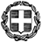 ΕΛΛΗΝΙΚΗ ΔΗΜΟΚΡΑΤΙΑΥΠΟΥΡΓΕΙΟ  ΠΑΙΔΕΙΑΣ ΘΡΗΣΚΕΥΜΑΤΩΝΚΑΙ ΑΘΛΗΤΙΣΜΟΥΠΕΡΙΦΕΡΕΙΑΚΗ Δ/ΝΣΗ Π.Ε. ΚΑΙ Δ.Ε. ΑΤΤΙΚΗΣΔΙΕΥΘΥΝΣΗ ΔΕΥΤΕΡΟΒΑΘΜΙΑΣ ΕΚΠΑΙΔΕΥΣΗΣΒ΄ ΑΘΗΝΑΣΠΡΟΤΥΠΟ ΓΥΜΝΑΣΙΟ ΑΝΑΒΡΥΤΩΝΛ.ΚΗΦΙΣΙΑΣ 182-184, 145 62, ΚΗΦΙΣΙΑ, ΑΤΤΙΚΗΣΤΗΛ. 210 8082905, mail@gym-peir-anavr.att.sch.grΗμερομηνία 18/1/2024Αρ. Πρ: 13ΠΡΟΣ:  Τουριστικά Γραφεία(μέσω ιστοσελίδας Δ.Δ.Ε. Β΄ Αθήνας)1ΣΧΟΛΕΙΟ                ΠΡΟΤΥΠΟ ΓΥΜΝΑΣΙΟ ΑΝΑΒΡΥΤΩΝ2ΠΡΟΟΡΙΣΜΟΣ/ΟΙ-ΗΜΕΡΟΜΗΝΙΑ ΑΝΑΧΩΡΗΣΗΣ ΚΑΙ ΕΠΙΣΤΡΟΦΗΣΔΕΛΦΟΙ- ΑΡΑΧΩΒΑΑΝΑΧΩΡΗΣΗ: πρωί 14/3/2024 από Κηφισίας 182ΕΠΙΣΤΡΟΦΗ: βράδυ 15/3/2024 Κηφισίας 1823ΠΡΟΒΛΕΠΟΜΕΝΟΣ ΑΡΙΘΜΟΣ ΣΥΜΜΕΤΕΧΟΝΤΩΝ(ΜΑΘΗΤΕΣ-ΚΑΘΗΓΗΤΕΣ)68-72  ΜΑΘΗΤΕΣ 4 ΚΑΘΗΓΗΤΕΣ4ΜΕΤΑΦΟΡΙΚΟ ΜΕΣΟ/Α-ΠΡΟΣΘΕΤΕΣ ΠΡΟΔΙΑΓΡΑΦΕΣΠΟΥΛΜΑΝ: ΑΘΗΝΑ- ΔΕΛΦΟΙ- ΑΡΑΧΩΒΑ ΚΑΙ ΕΠΙΣΤΡΟΦΗ ΟΜΟΙΩΣ, στη διάθεσή μας όλο το 2ήμερο  σύμφωνα με τις προδιαγραφές του ΥΠAIΘ. 5ΚΑΤΗΓΟΡΙΑ ΚΑΤΑΛΥΜΑΤΟΣ-ΠΡΟΣΘΕΤΕΣ ΠΡΟΔΙΑΓΡΑΦΕΣ(ΜΟΝΟΚΛΙΝΑ/ΔΙΚΛΙΝΑ/ΤΡΙΚΛΙΝΑ-ΠΡΩΙΝΟ Ή ΗΜΙΔΙΑΤΡΟΦΗ) ΞΕΝΟΔΟΧΕΙΟ στην ΑΡΑΧΩΒΑ ή στους ΔΕΛΦΟΥΣ 4* και πάνω,  με ΠΡΩΙΝΟ και ΗΜΙΔΙΑΤΡΟΦΗ (γεύμα ή δείπνο). Όλοι οι μαθητές και οι εκπαιδευτικοί να διαμείνουν στο ίδιο ξενοδοχείο. Δίκλινα και τρίκλινα για τους μαθητές μονόκλινα για τους καθηγητές. Δυνατότητα για συνάντηση-ψυχαγωγία όλου του γκρουπ σε χώρο εντός του ξενοδοχείου.6ΛΟΙΠΕΣ ΥΠΗΡΕΣΙΕΣ (ΠΡΟΓΡΑΜΜΑ, ΠΑΡΑΚΟΛΟΥΘΗΣΗ ΕΚΔΗΛΩΣΕΩΝ, ΕΠΙΣΚΕΨΗ ΧΩΡΩΝ, ΓΕΥΜΑΤΑ κ.τ.λ.)Το πρόγραμμα της εκδρομής θα διαμορφωθεί σε συνεννόηση με τους συνοδούς καθηγητές και βάσει του προγράμματος που θα διαμορφώσει το σχολείο. Συνοδός- ξεναγός καθ’ όλη τη διάρκεια της εκδρομής.7ΥΠΟΧΡΕΩΤΙΚΗ ΑΣΦΑΛΙΣΗ ΕΠΑΓΓΕΛΜΑΤΙΚΗΣ ΑΣΤΙΚΗΣ ΕΥΘΥΝΗΣ ΔΙΟΡΓΑΝΩΤΗΝΑΙ8ΠΡΟΣΘΕΤΗ ΠΡΟΑΙΡΕΤΙΚΗ ΑΣΦΑΛΙΣΗ ΚΑΛΥΨΗΣΕΞΟΔΩΝ ΣΕ ΠΕΡΙΠΤΩΣΗ ΑΤΥΧΗΜΑΤΟΣ  Ή ΑΣΘΕΝΕΙΑΣ (ΤΑΞΙΔΙΩΤΙΚΗ ΑΣΦΑΛΙΣΗ)ΝΑΙ9ΤΕΛΙΚΗ ΣΥΝΟΛΙΚΗ ΤΙΜΗ ΟΡΓΑΝΩΜΕΝΟΥ ΤΑΞΙΔΙΟΥ(ΣΥΜΠΕΡΙΛΑΜΒΑΝΟΜΕΝΟΥ  Φ.Π.Α.)ΝΑΙ10ΕΠΙΒΑΡΥΝΣΗ ΑΝΑ ΜΑΘΗΤΗ (ΣΥΜΠΕΡΙΛΑΜΒΑΝΟΜΕΝΟΥ Φ.Π.Α.)ΝΑΙ11ΚΑΤΑΛΗΚΤΙΚΗ ΗΜΕΡΟΜΗΝΙΑ ΚΑΙ ΩΡΑ ΥΠΟΒΟΛΗΣ ΠΡΟΣΦΟΡΑΣΔΕΥΤΕΡΑ   29/01/2024      ΩΡΑ:13.00 12ΗΜΕΡΟΜΗΝΙΑ ΚΑΙ ΩΡΑ ΑΝΟΙΓΜΑΤΟΣ ΠΡΟΣΦΟΡΩΝΔΕΥΤΕΡΑ   29/01/2024       ΩΡΑ:13.30 